Iceland Trip(12-16 January 2015)Ready for the flight.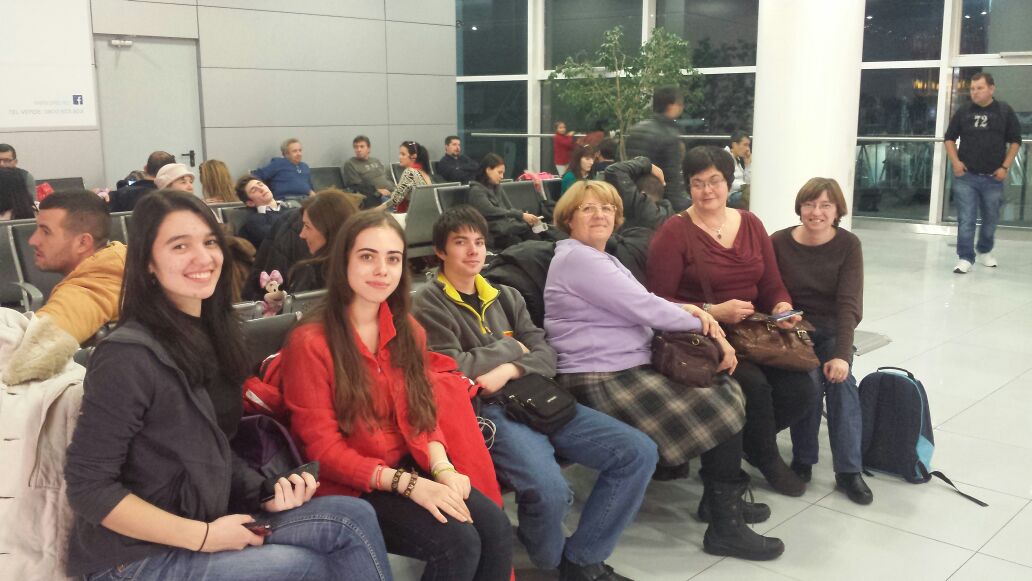 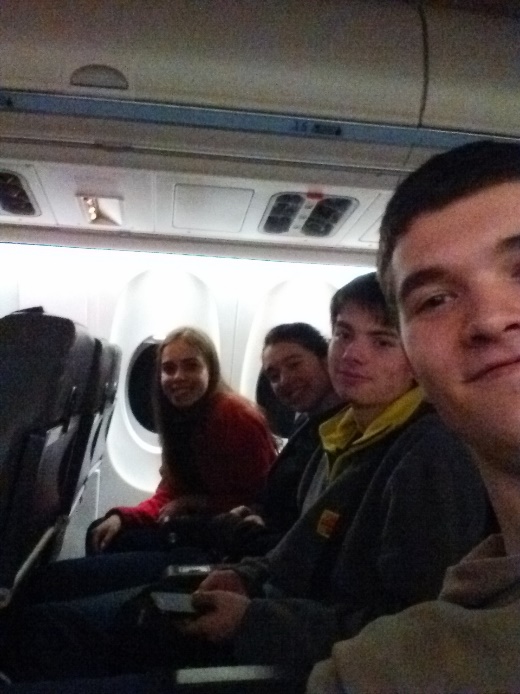 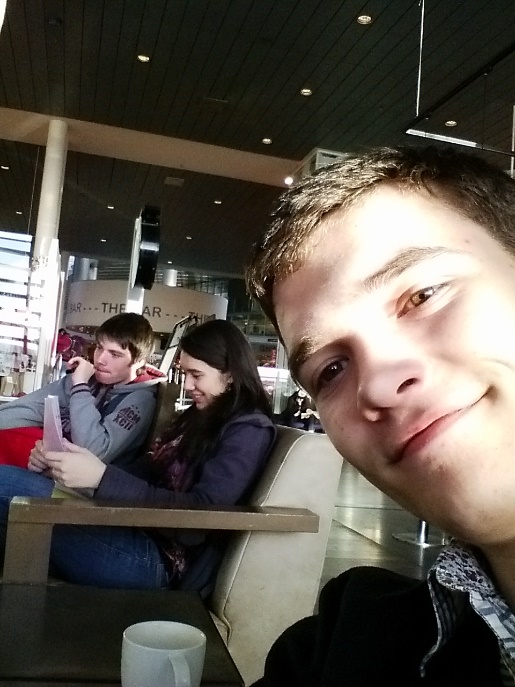 MondayWe arrive at Verzlo, we introduce ourselves and we are initiated to the role playing game of Klappland.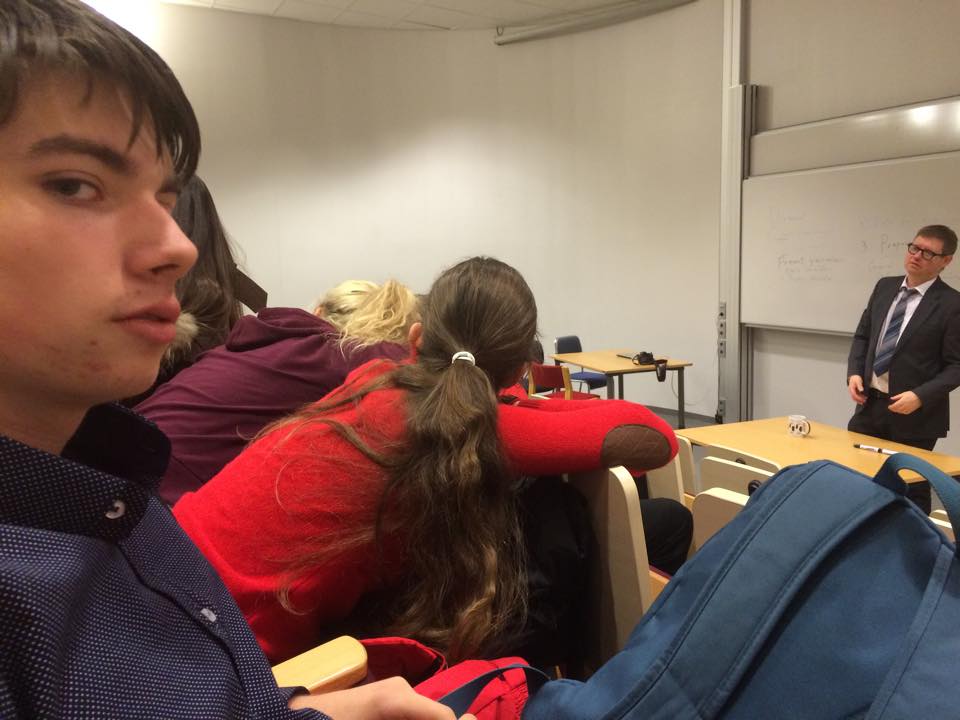 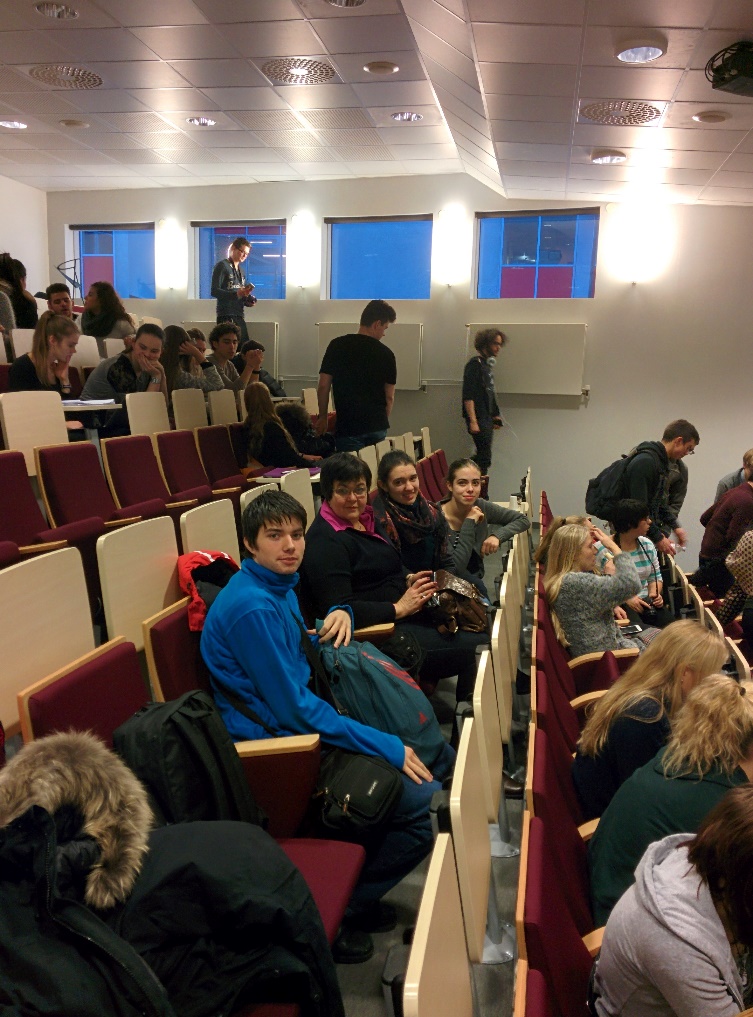 Then, we have a chance to visit  beautiful Reykjavik.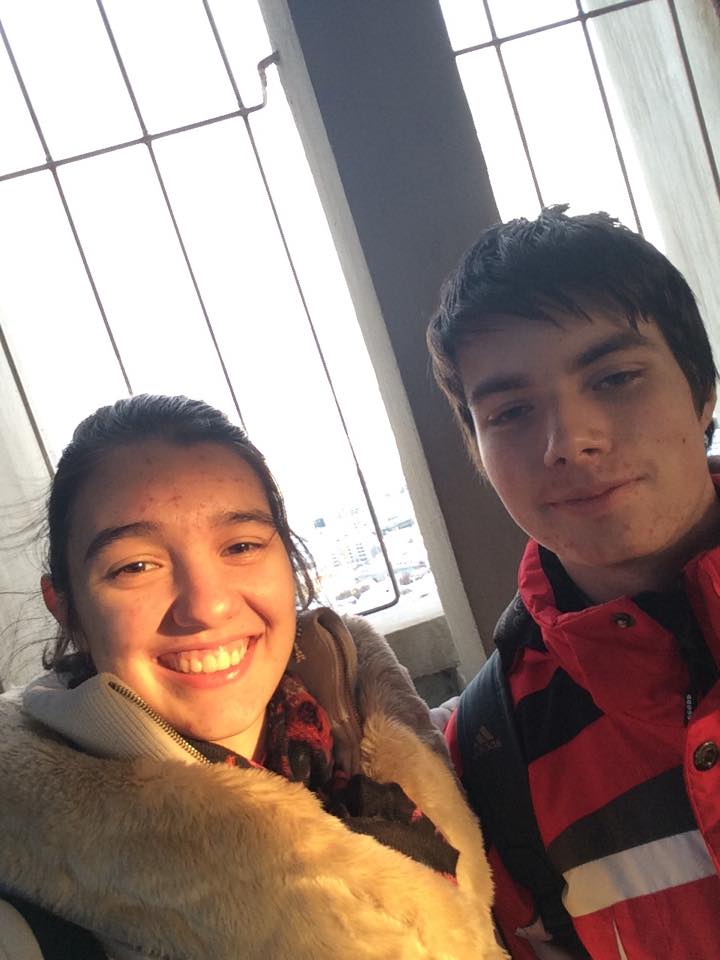 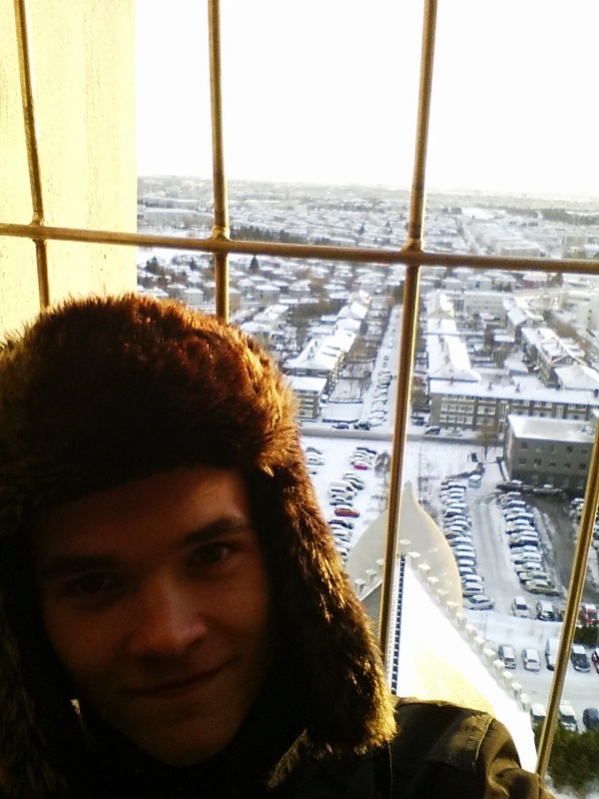 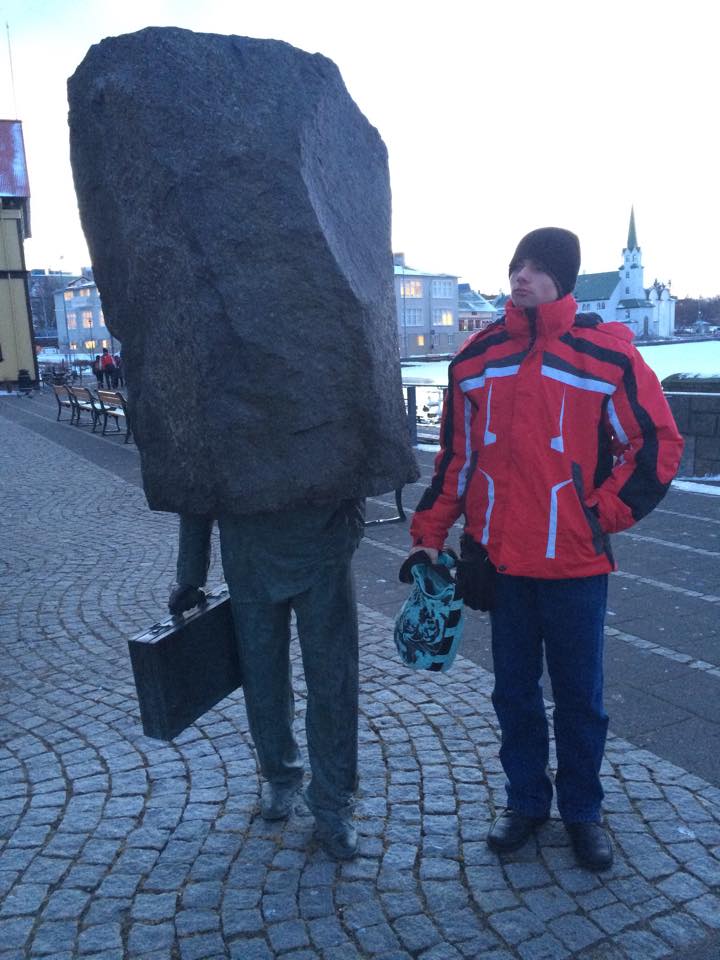 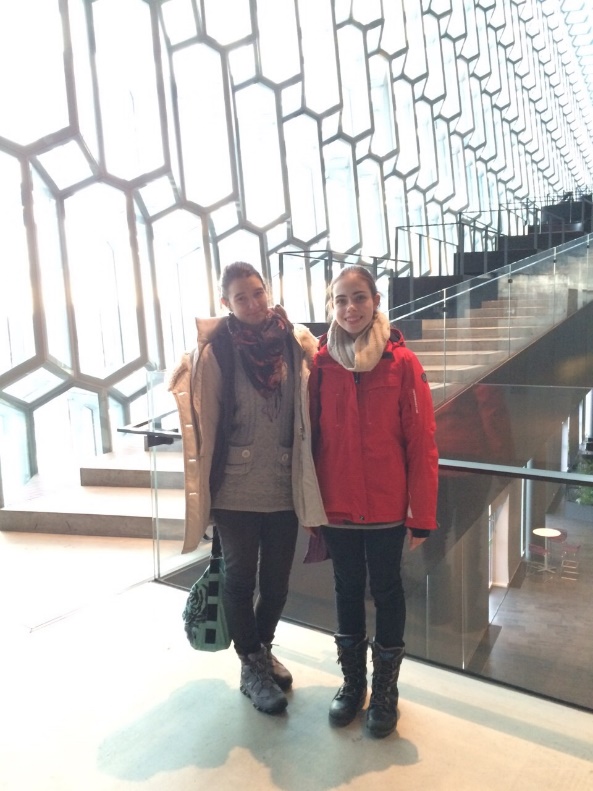 TuesdayWe go on a trip to the National Museum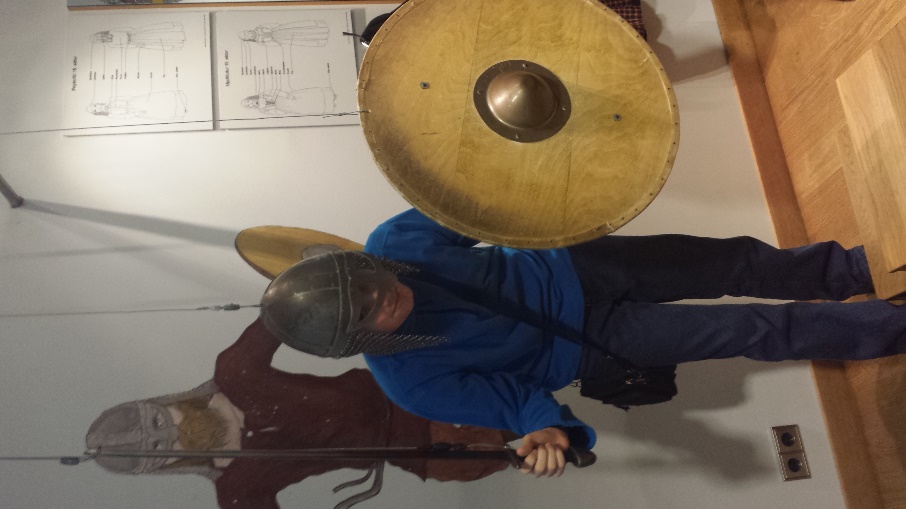 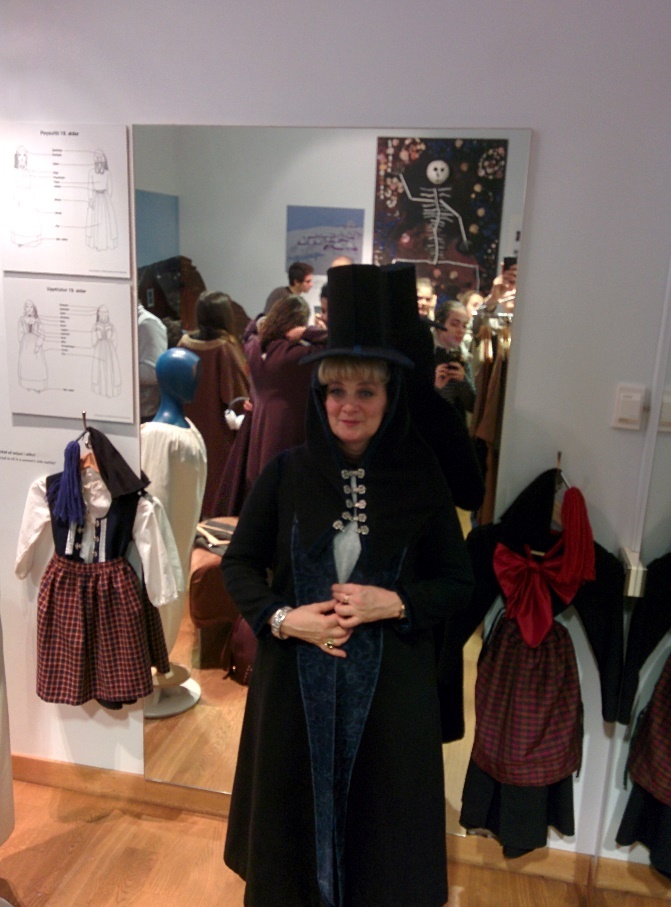 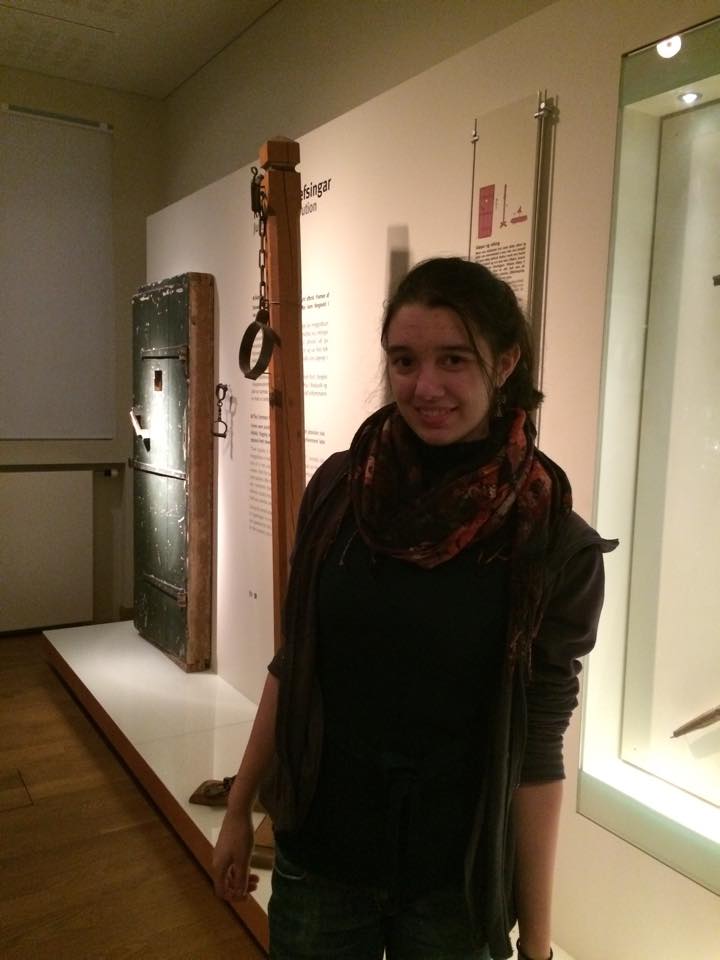 We make a quick stop to admire the city before we all have a meal at the “Hamburger Factory”.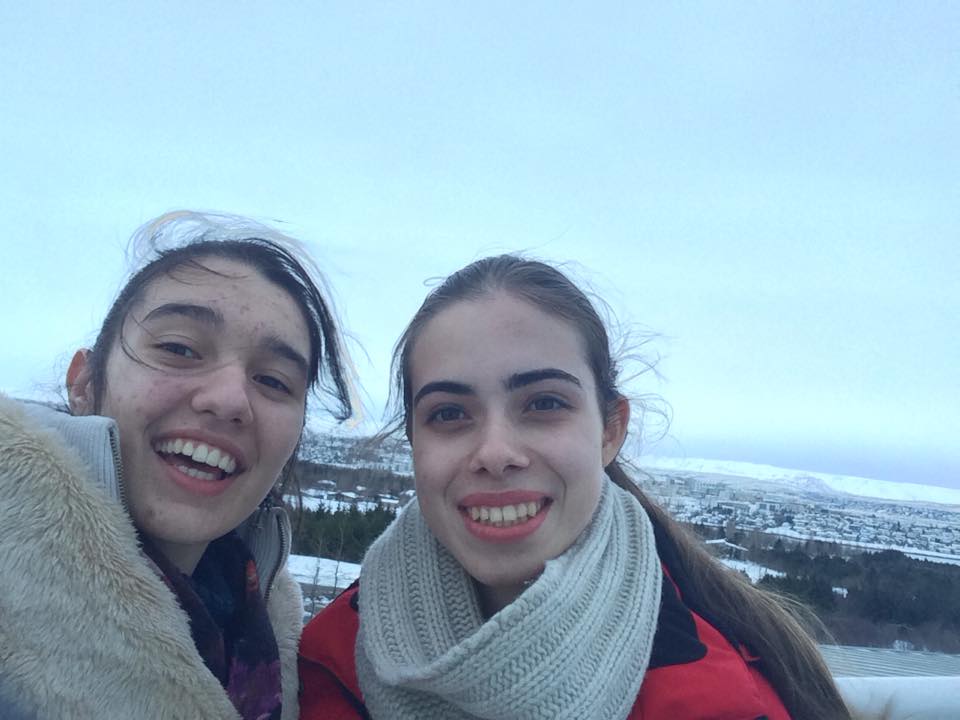 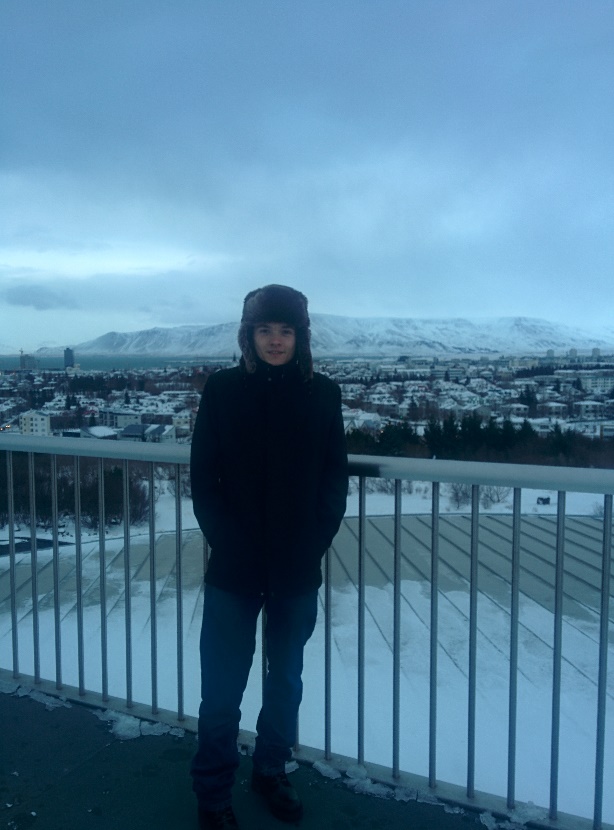 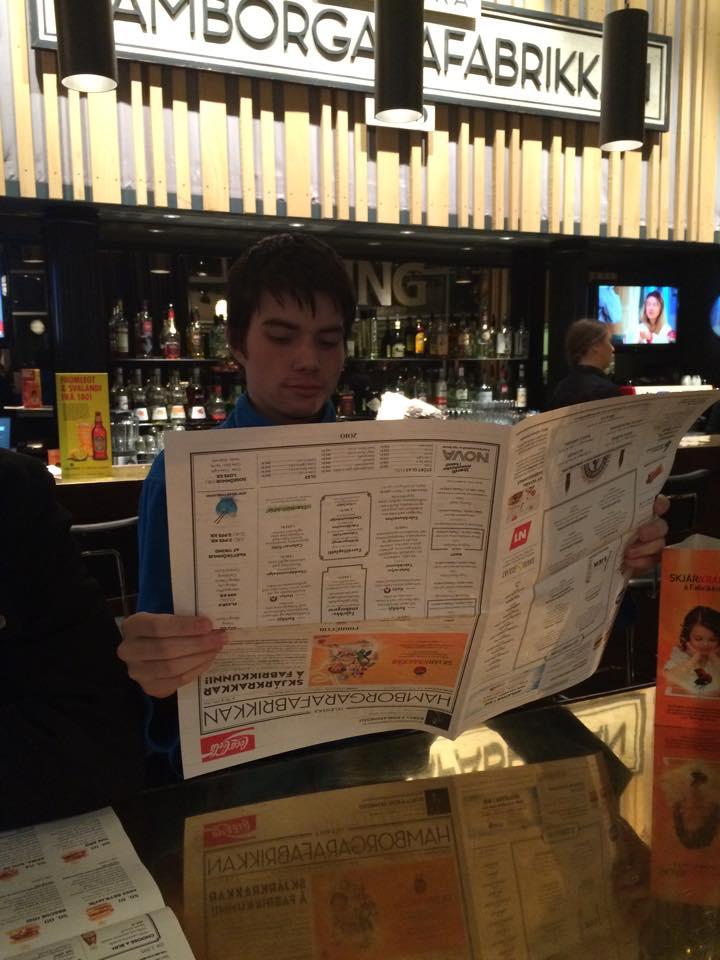 WednesdayWe go to the Golden Circle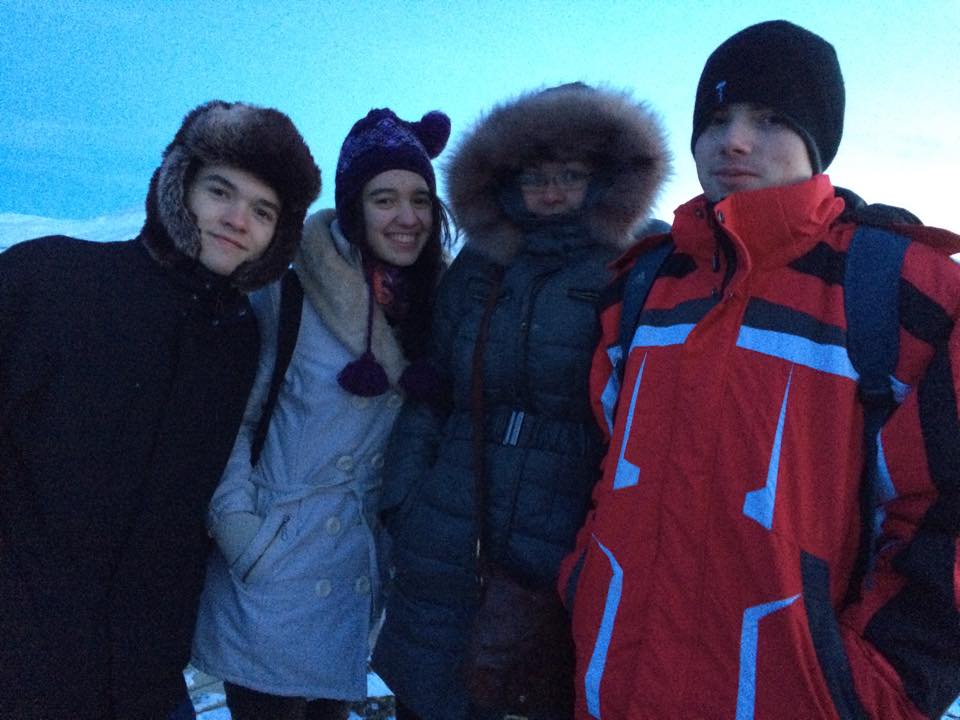 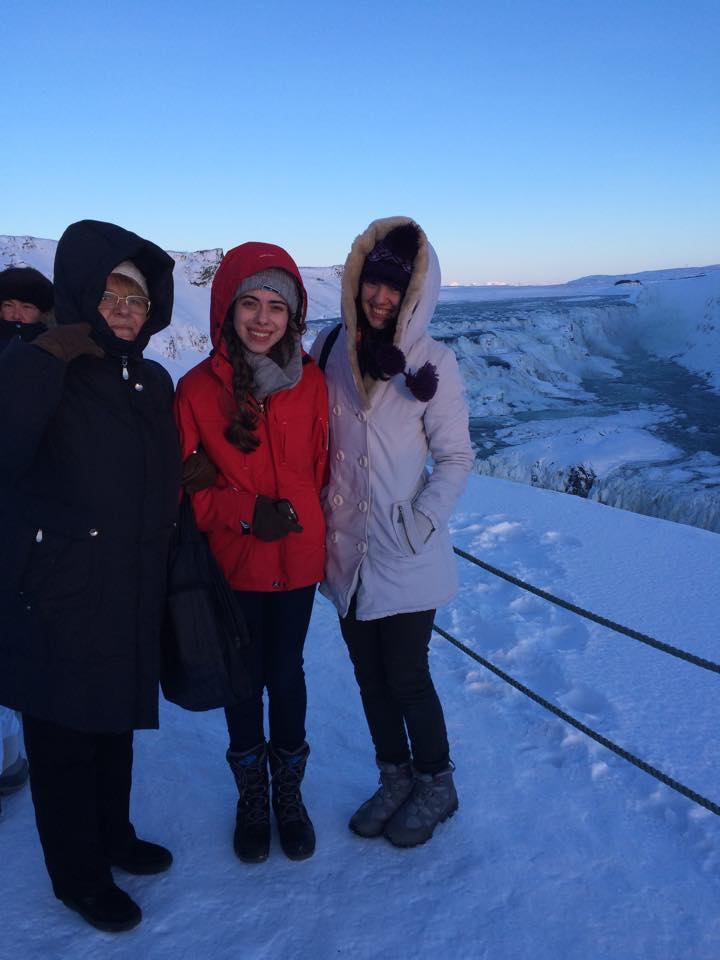 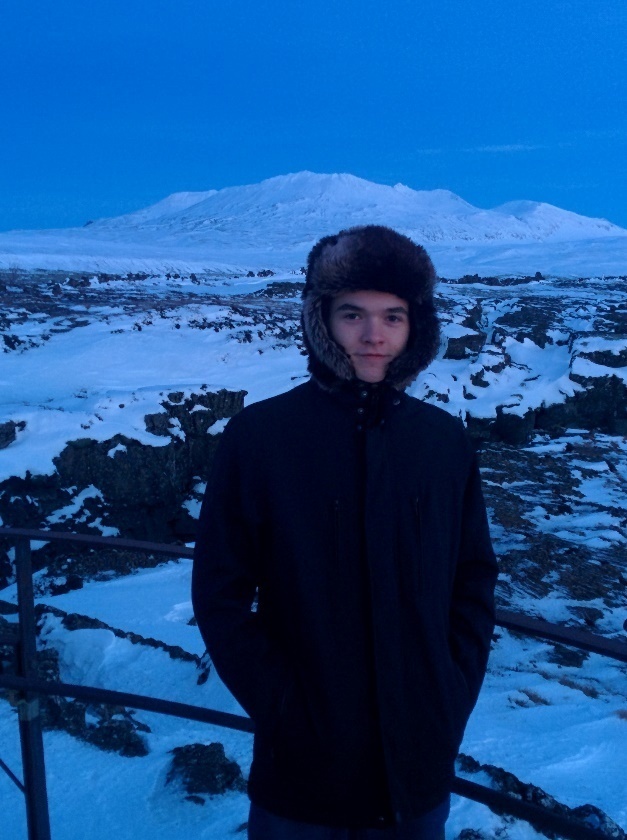 ThursdayWe visit the Parliament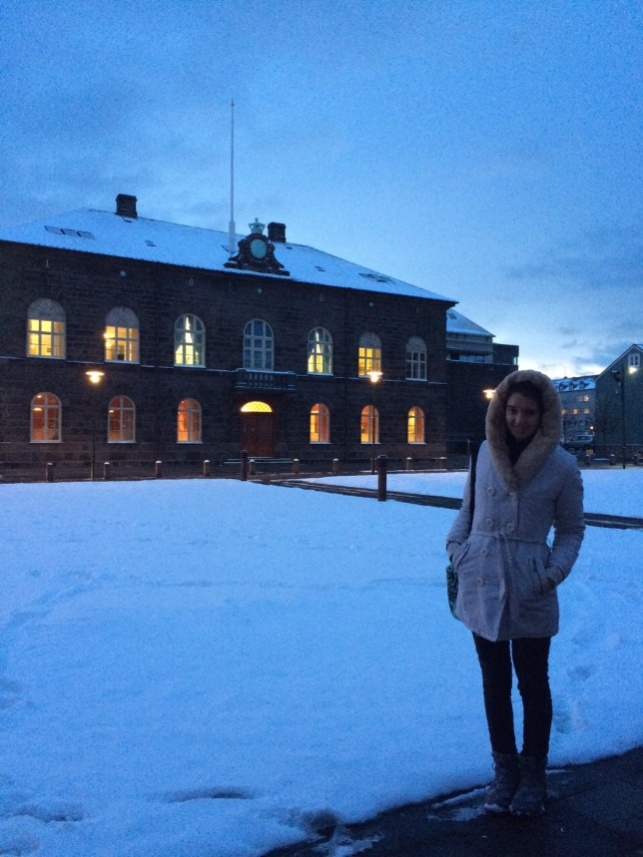 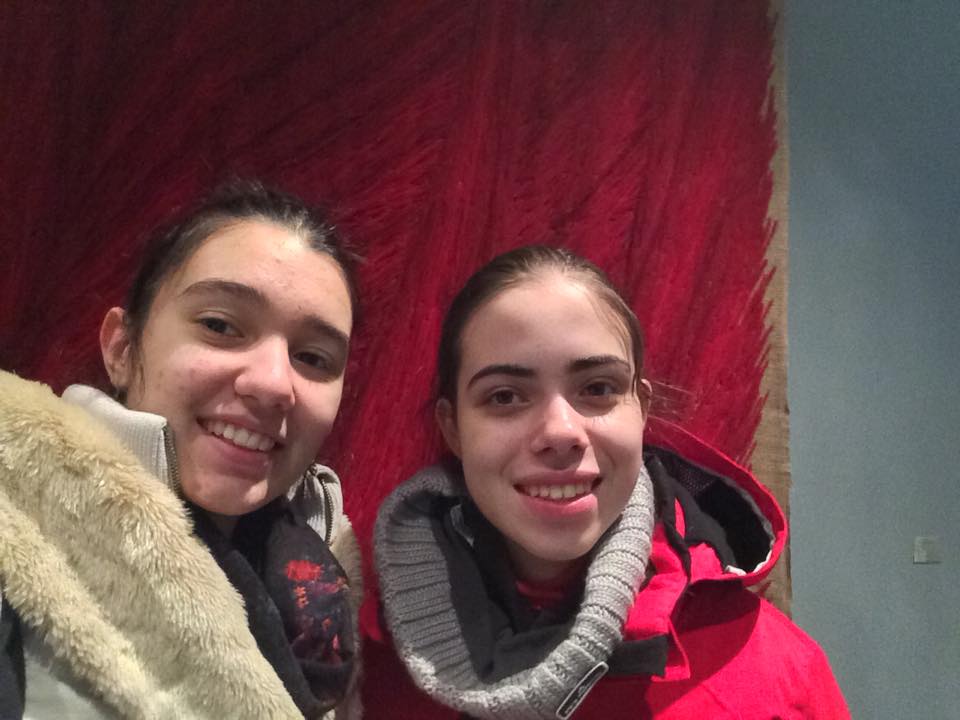 We take a bath in the Blue Lagoon.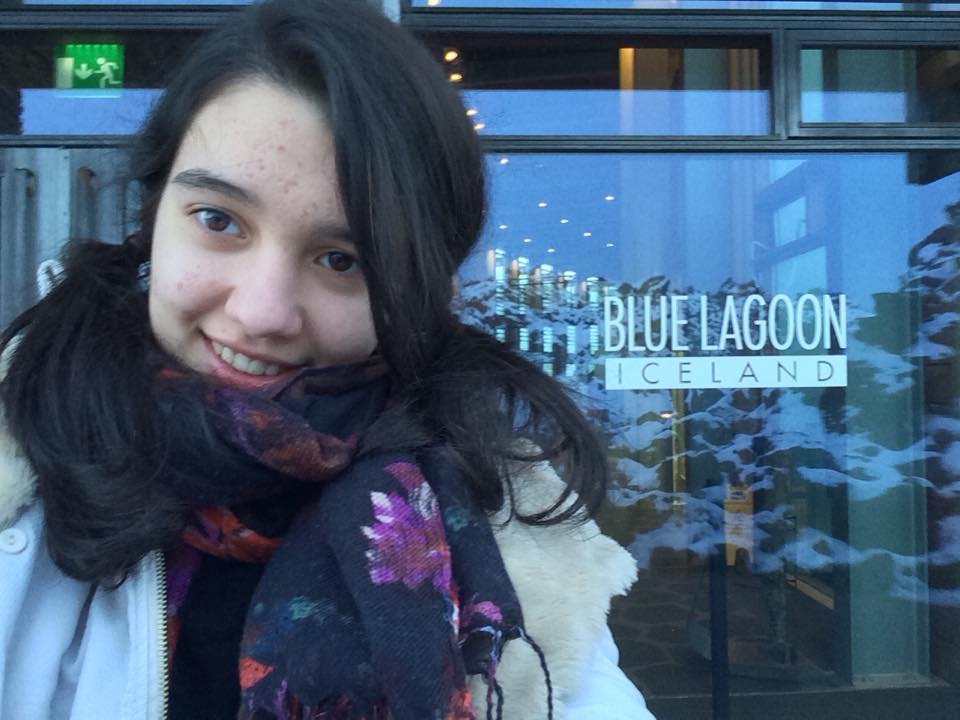 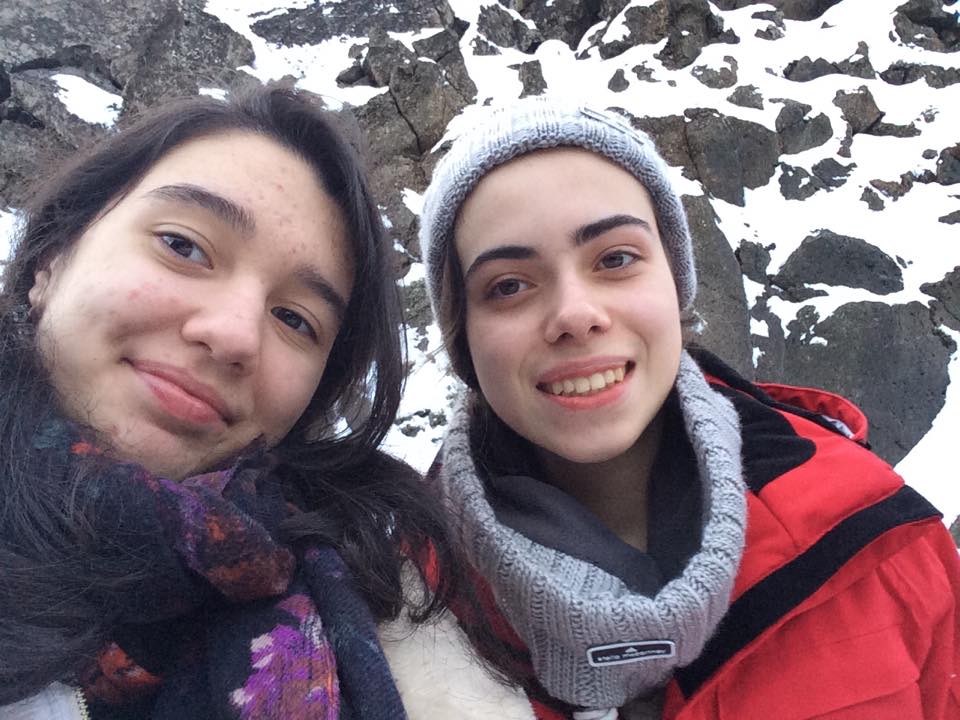 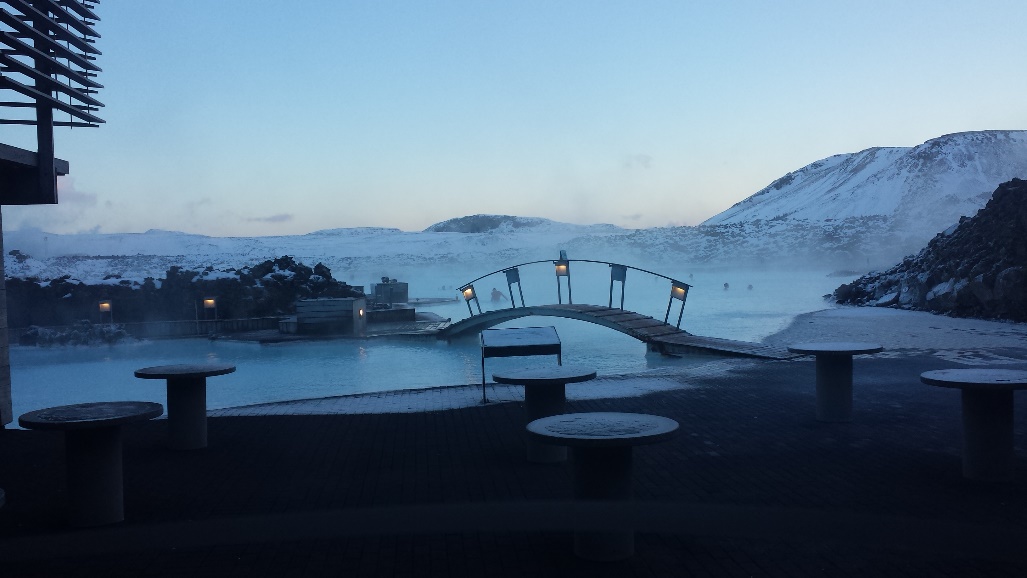 FridayWe have a Government in Klappland!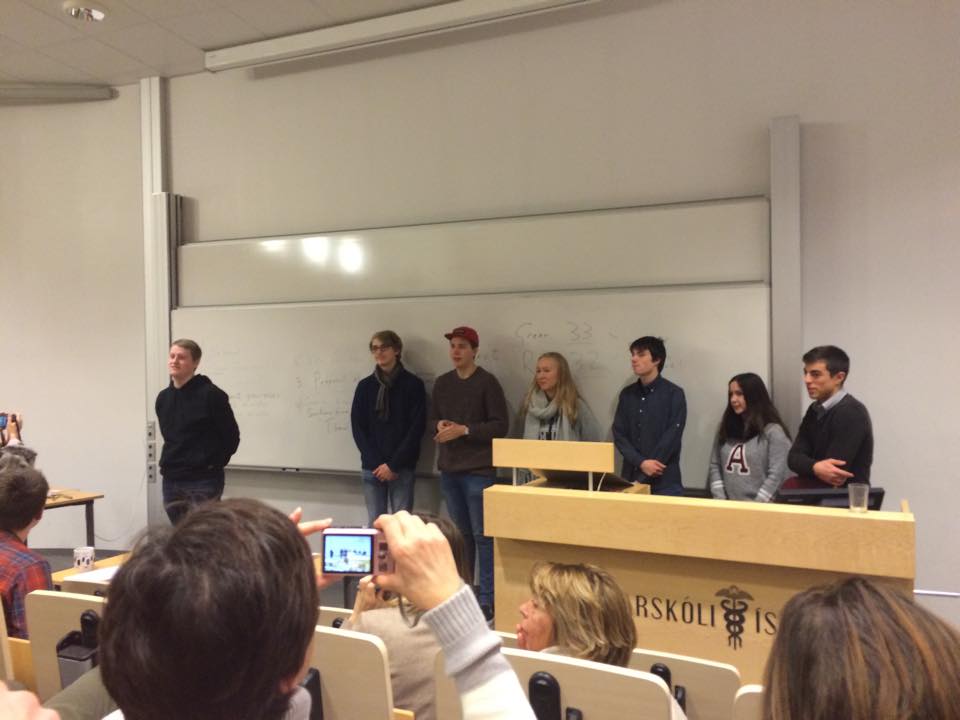 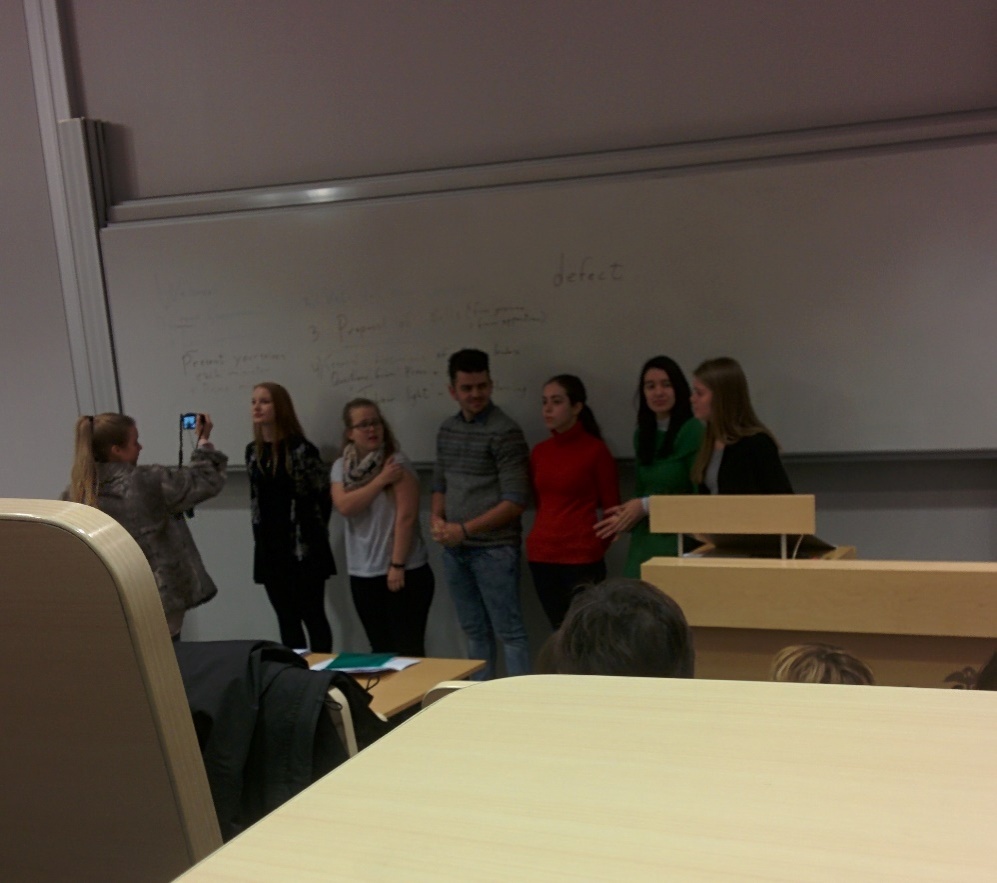 Group Photo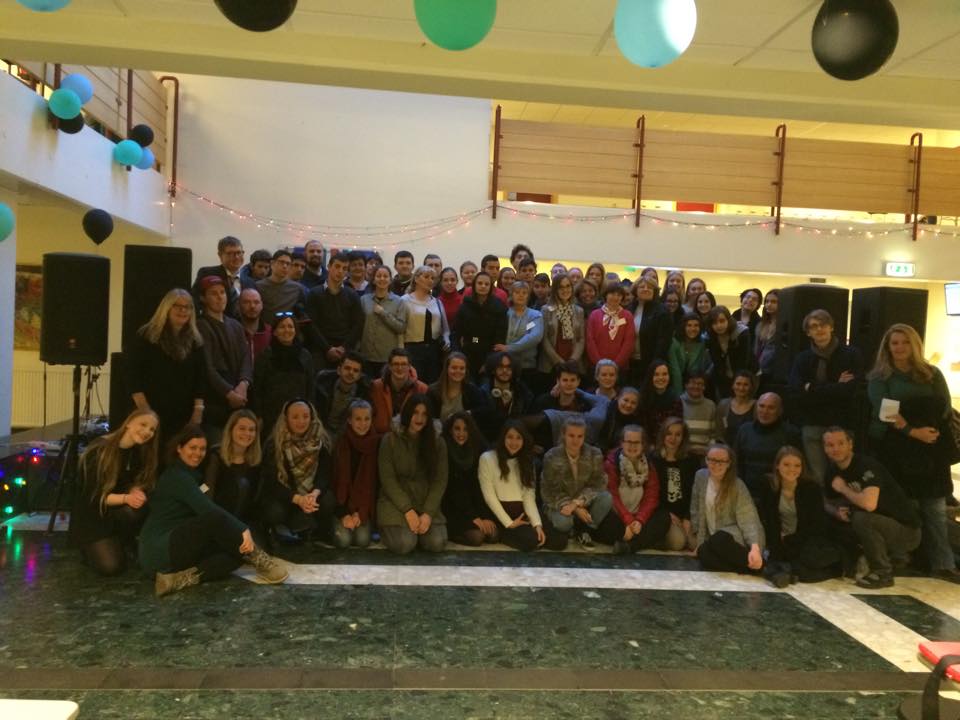 Thank you for this wonderful week!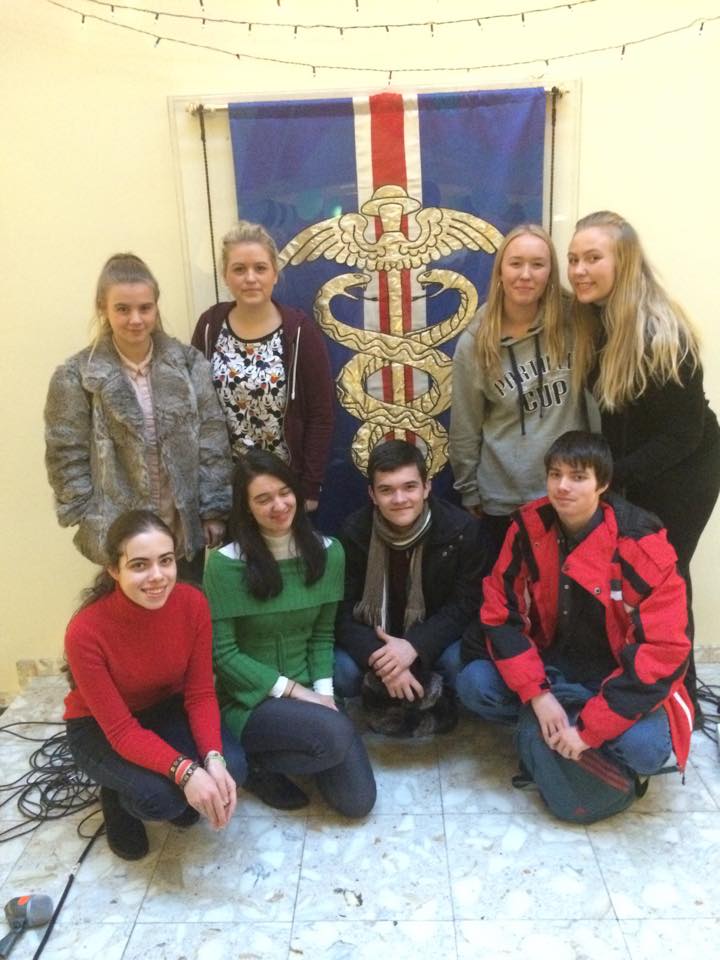 Can’t wait to see you in Romania!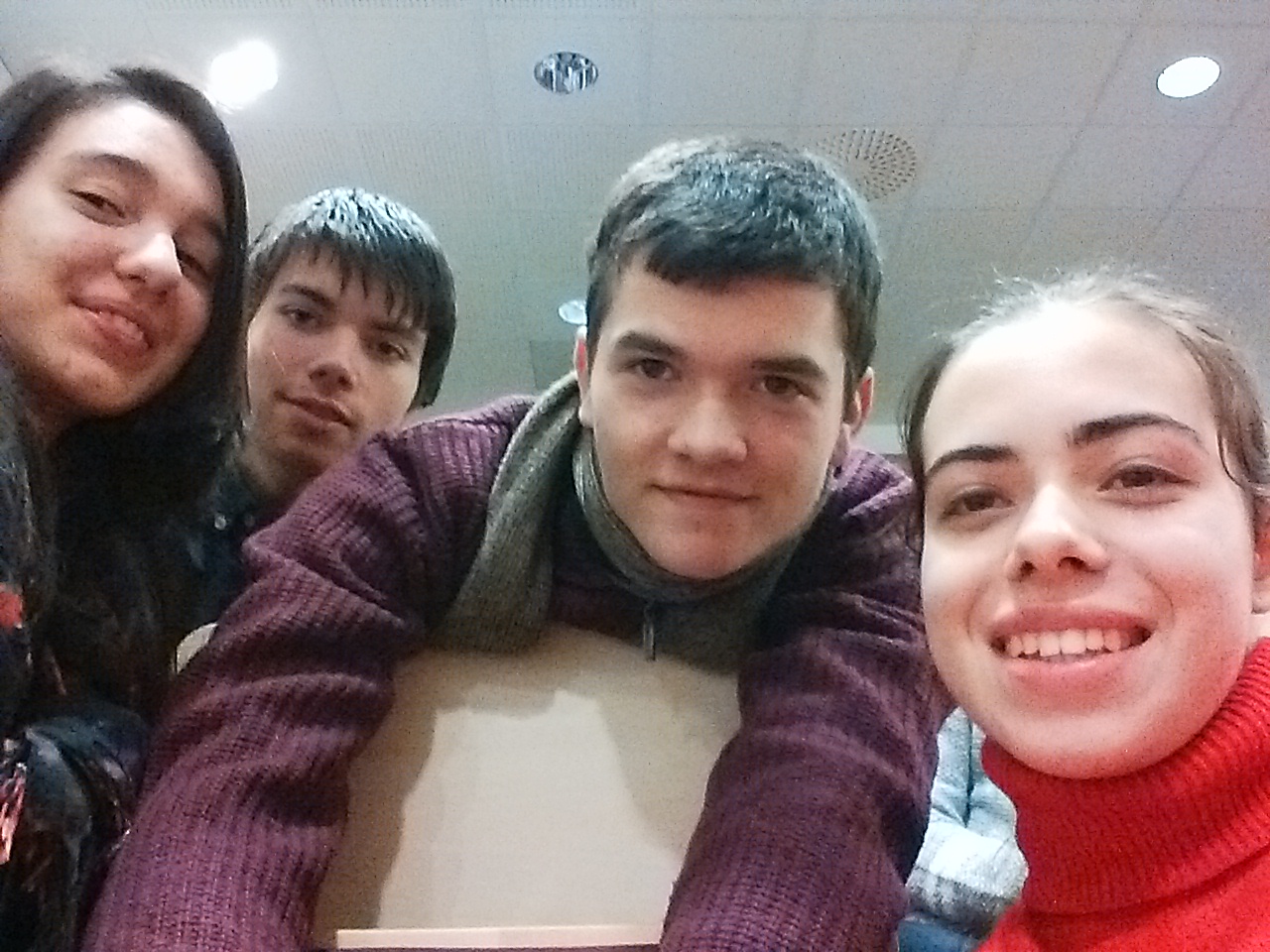 